Selbstableseprotokoll Versorgungsnetz des KGVNs 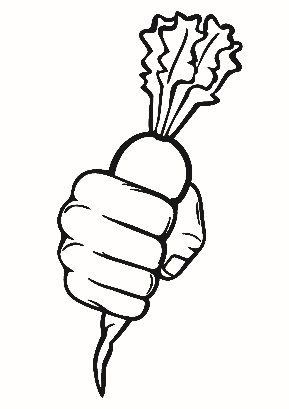 *PflichtfelderSo einfach geht’s mit der Selbstablesung!Fülle alle Pflichtfelder aus und trage Deine Stände ein. Rote Bereiche stehen nach dem Komma im grau unterlegten Feld. Hast Du zwischenzeitlich einen neuen Zähler einbauen lassen, dann trage den Wert des Altzählers in der zweiten Zeile ein. Jetzt muss das Protokoll von Dir unterschrieben werden und an uns übermittelt werden. 
Du kannst es abfotografieren und uns per Mail, per Telegram, per Whatsapp, 
im Facebook, per Brief und durch Einwurf in den Briefkasten am Büro übermitteln. 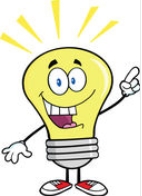 Ablesung Strom: Bei Zählerwechsel bitte unter S2 die Stände des alten Zählers zum Zeitpunkt des Ausbaus eintragen!Ablesung Wasser: Bei Zählerwechsel bitte unter W2 die Stände des alten Zählers zum Zeitpunkt des Ausbaus eintragen!		Zum Zwecke der Übermittlung meines Ableseprotokolls entbinde ich den Verein vollständig der datenschutzrechtlichen Verpflichtung. Ich bin mir bewusst, dass diese Daten über Dritte übermittelt und auf externen Servern nicht DSGVO konform abgelegt werden. Ich bin mir bewusst das Unstimmigkeiten eine Überprüfung vor Ort zur Folge haben können.   Eisleben, den 		  Oktober 	x					Unterschrift Pächter	
+++++Achtung bis 18.Oktober dieses Jahr an Vorstand senden +++++ Weg: 	Parzelle*:Name, Vorname*:Straße:Plz, Ort:Telefon*:Mail:Datum:Geeicht bis:Zählernummer:Wert:Wert:Wert:Wert:Wert:Wert:Wert:Wert:Wert:Wert:S1,S2,Datum:Geeicht bis:Zählernummer:Wert:Wert:Wert:Wert:Wert:Wert:Wert:Wert:Wert:Wert:W1,W2,